Public Section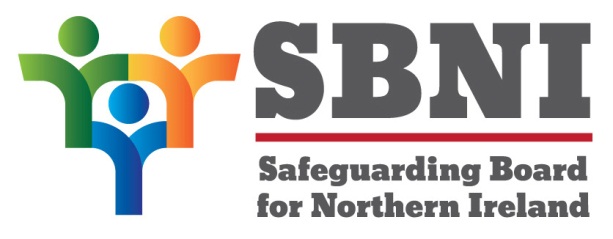 33rd Meeting of the Safeguarding Board for Northern IrelandSafeguarding Board for Northern IrelandWednesday 20th June 2018Public meeting – 2.30pm-5.00pmThe Chestnut SuiteLagan Valley Island CentreLisburnPUBLIC AGENDAItem NumberItemPaperPurposeResponsibilityWelcome ChairPreliminaries: Apologies, Declaration  of Interest, ComplaintsChair1 33/18PPrevious Minutes BM32-03.18MApprovalChair2 33/18PMatters Arising BM33-06.18MAApprovalChair3 33/18PRowan Sexual Assault Referral Centre presentationNotingDr Livingstone4 33/18PTrauma Informed Practice - Professional Development  Steering Group Terms of ReferenceBM33-06.18P1ApprovalMr Rogers 5 33/18PEITP WKS4 – Trauma Informed Practice – Professional Development Project Update BM33-06.18P2ApprovalMr Rogers 6 33/18PRegional ACEs Reference Group Terms of Reference BM33-06.18P3ApprovalMr Downey7 33/18PFGM Scoping Study presentationNotingDr Bloomer 8 33/18PStrategic Plan 2018-2022BM33-06.18P4ApprovalChair/Ms McKenzie 9 33/18PBusiness Plan objectives 18/19BM33-06.18P5ABM33-06.18P5BApprovalChair/Ms McKenzie10 33/18PAnnual Report 2017/18BM33-06.18P6ApprovalChair 11 33/18PYear-End Assurance Statement BM33-06.18P7ApprovalChair 12 33/18PYear-End Finance Report BM33-06.18P8AApprovalChair 13 33/18PUpdate on the Professor Jay’s recommendationsBM33-06.18P9NotingChair 14 33/18PEquality & Disability Action PlanBM33-06.18P10ApprovalChair 15 33/18PSBNI RegulationsBM33-06.18P11ABM33-06.18P11BNoting Chair Date & Time of Next SBNI Board Meeting:19th September 2018 The Chestnut SuiteLagan Valley Island Centre